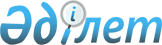 А.К.Әмрин, А.Р.Ойнаров туралыҚазақстан Республикасы Үкіметінің 2003 жылғы 23 маусымдағы N 600 қаулысы      Қазақстан Республикасының Үкіметі қаулы етеді: 

      Бұрынғы атқарған қызметінен босатыла отырып, Қазақстан Республикасының Қаржы министрлігіне мыналар тағайындалсын: 

      Әмрин Асқар Кемеңгерұлы - вице-министр; 

      Ойнаров Азамат Рысқұлұлы - вице-министр.       Қазақстан Республикасының 

      Премьер-Министрі 
					© 2012. Қазақстан Республикасы Әділет министрлігінің «Қазақстан Республикасының Заңнама және құқықтық ақпарат институты» ШЖҚ РМК
				